План-конспект занятияпедагога дополнительного образованияКурушиной Наталии ЕвгеньевныОбъединение –коллектив современного танца «Импульс»Программа - «Мир танца».Группа – 03-24. Дата проведения: - 20.12.2023.Время проведения: 15:10Тема занятия: «Игра «Музыкальная шкатулка». Игра «Самолетики-вертолетики».Цель: Развить природные физические данные у детей и научить выразительно передавать различные танцевальные образы под музыку, придумывать свои варианты образных движений.Рекомендуемый комплекс упражнений:Разогрев:-работа головы крестом (8 раз);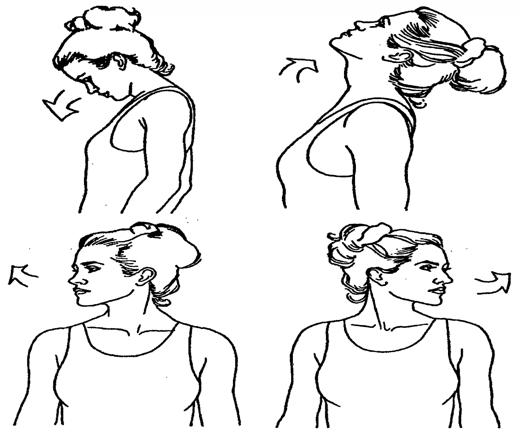 -круговые движения плечами вперед (8 раз), назад (8 раз);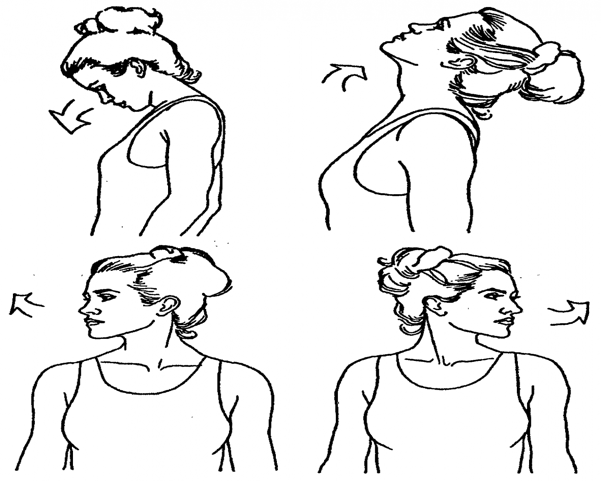 -наклоны корпуса вправо, влево (16 раз);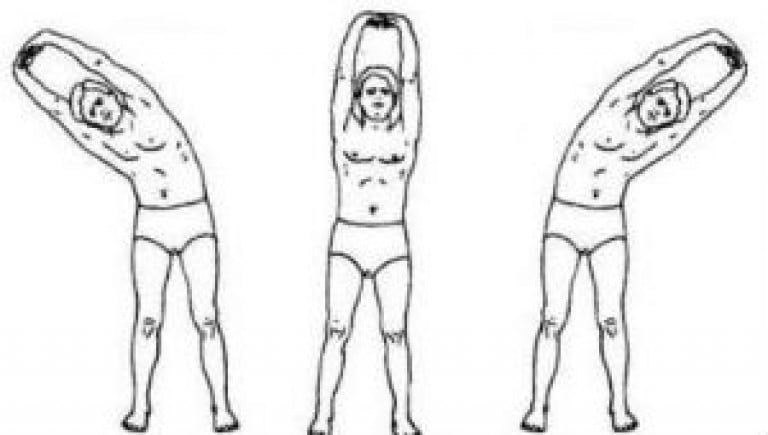 - Releve (на двух ногах, поочередно)Прыжки:- Sauté (соте) - Sauté (соте) вперед-назад, вправо- влево - Поджатый прыжок. 32 раза.Основная часть:Игра музыкальная шкатулка. «В шкатулке музыкальнойМелодии живут.Открою я шкатулкуИ музыка уж тут»Сейчас из нашей шкатулки будут звучать мелодии, различные по характеру, а мы с вами будем двигаться под эту музыку, внимательно слушать её и менять свои движения. В руки можно взять флажки или платочки:«В руки мы флажки возьмемИ по кругу все пойдем.Свой флажок мы всем покажемВверх поднимем и помашем»(звучит музыка с перестроениями – марш, бег, полька)-Шагаем и высоко поднимали ноги – Звучит Марш-Легко и игриво прыгаем, когда играет Полька.-Плавно качаемся и кружимся-Вальс.   (звучит «Вальс цветов» из балета «Щелкунчик» П.И.Чайковский)В произведении, которое сейчас прозвучит можно услышать журчание ручейков, шум ветра и звон капели.А написал эту пьесу П.И. Чайковский (найти портрет) – нам уже знаком этот великий русский композитор, его музыку знают и любят во всём мире и взрослые, и дети. «Чей то нежный голосокЕле-еле слышенКто, расправив лепесткиИз под снега вышел.»Подснежник– первый весенний цветок, который пробивается к солнцу.Танец подснежника, который пробивается сквозь снежные покровы к первым лучам солнца. (звучит «Апрель. Подснежник» П. Чайковского из фортепианного цикла «Времена года»)Игра самолетик.https://www.youtube.com/watch?v=ZnZSAx0lFHgПредлагается еще одна игра «Летчики».https://dzen.ru/video/watch/60aaf50dc175c26d02e15b16Заключительная часть.Расслабление лежа на спине (2 мин). Под спокойную музыку, можно включить звуки природы (лес, пение птиц, ручей)Домашнее задание:Складочка (5 мин.)Поднятие ноги в положении сидя, вперед -4 разаУголок (медленное поднятие 2 ног на 90°и 45°)- 8разБабочка 4 разаЛягушка 4 разаКорзиночка, коробочка по 5 разНаклоны корпуса из стороны сторону в положение сидя, на раскрытых ногах -10 раз Шпагаты (на правую, на левую, поперечный) Обратная связь:Фото самостоятельного выполнения задания отправлять на электронную почту metodistduz@mail.ru для педагога Курушиной Наталии Евгеньевны. 